СЕМИНАР-ПРАКТИКУМ «ФОРМИРОВАНИЕ КОММУНИКАТИВНЫХ УМЕНИЙ МЛАДШИХ ШКОЛЬНИКОВ»Онофрийчук Марина Леонидовна, учитель начальных классов ГУО «Средняя школа д. Страдечь имени Н.Е. Зайца»Целевая группа: родители учащихся I классаЦель: расширение представления родителей об общении и его месте в жизни ребёнка.Задачи:- познакомить родителей с понятием «коммуникативные умения»;- обсудить проблему влияния общения на успехи и неудачи ребёнка;- дать рекомендации родителям о методах и приёмах развития коммуникативных умений у детей.Вопросы для обсуждения:1. Коммуникативные умения.2. Как помочь ребёнку преодолеть застенчивость?3. Взаимоотношения со сверстниками.Подготовительная работа: подготовка памяток для родителей.	Ход мероприятия:	Всякая ценность имеет цену.Единственное, что бесценно – это человеческое общение.Антуан-де-Сент-ЭкзюпериВступительное слово учителя.Здравствуйте, уважаемые родители! Я рада приветствовать вас. Предлагаю Вам для создания атмосферы доверия и комфорта настроить себя на позитивное сотрудничество и провести упражнение-приветствие «Приветик». Давайте передадим друг другу «приветик» легким пожатием рук. При этом не нужно ничего говорить, а только взглядом проследить за тем как «приветик» движется по кругу. Я передаю свой теплый дружеский приветик соседу слева …. Ну, вот и вернулся ко мне ваш сердечный приветик с теплыми дружескими пожеланиями. И я надеюсь, что сегодня он сплотит нас, и наша встреча будет плодотворной.В двадцать первом веке мы столкнулись с новыми переменами. Активно развивается наука и техника, создаются все новые и новые технологии. С появлением популярных соцсетей привычные навыки общения между людьми изменились и, похоже, необратимо. Среди примеров негативного влияния социальных сетей на человека отметим: снижение качества межличностных связей; сокращение живого общения; обнищание языка. Сейчас мы можем наблюдать, что людям трудно вести диалог. Все трудности в общение начинаются еще с детства, большинство детей в школах не могут взаимодействовать в спонтанных группах или выстроить простой диалог. Подобные проблемы в основном связаны с недостаточным уровнем сформированности у детей коммуникативных умений.Предлагаю Вам, уважаемые родители, посмотреть небольшой мультфильм «Родители, поговорите со мной!», автор которого обращается к взрослым, которые все реже «выныривают» из смартфонов и планшетов. (Просмотр мультфильма «Родители, поговорите со мной!», доступ по ссылке: https://yandex.by/video/preview/8141913306505580623).Сегодня мы с Вами поговорим о коммуникативных умениях детей. Это и будет темой нашего Родительского университета.Обсуждение вопроса «Коммуникативные умения».Как вы понимаете, что такое «Коммуникативные умения»? На нашу встречу я принесла «волшебный микрофон», он поможет нам. Сейчас тот, у кого окажется в руках микрофон, выскажет свою точку зрения. (Родители, по очереди, передают микрофон и высказывают свои суждения по заданной теме. Педагог внимательно выслушивает высказывания родителей и в конце обобщает их).Да, вы правильно сказали, коммуникативное умение – это умение общаться друг с другом. А что вы понимаете под общением? (ответы родителей).Общение – это процесс обмена информацией и взаимодействия между людьми, основанный на восприятии и понимании друг друга.С самого рождения человек испытывает потребность в общении с другими людьми. Общение – это не только простые разговоры, а ощущение что тебя ждут, понимают, любят. Общение ребенка с взрослыми начинается и первоначально формируется, прежде всего, в семье. Именно семья является первой школой воспитания нравственных чувств ребенка, навыков социального поведения. Начало школьного обучения – это закономерный этап на жизненном пути каждого ребенка, это переход к новому образу жизни и условиям, к новому отношению к самому себе и своей деятельности; новым взаимоотношениям с взрослыми и сверстниками; новому положению в обществе.Обучению детей общаться уделяется слишком мало времени, принято считать, что они переймут это от взрослых, которые тоже не всегда могут являться достойным и правильным примером. Из этого следует, что есть необходимость поиска эффективных средств формирования коммуникативных умений у детей. А как помочь ребенку в социализации вне стен школы? Выходя за пределы школы, ребенок продолжает общаться с ровесниками и взрослыми людьми, он сталкивается с разнообразными трудностями в общении, которые довольно редко обсуждаются на уроках.Предлагаю Вам тест-игру «Как Вы общаетесь с детьми?» (Приложение 1).Коммуникативные умения проявляются в способности личности к речевому общению и умении слушать. Именно младший школьный возраст чрезвычайно благоприятен для овладения коммуникативными умениями, развития интереса к осмыслению речевого опыта, общению.Если вы хотите более подробно изучить этот вопрос, вы можете воспользоваться материалами книги Ю.Гиппенрейтер. «Общаться с ребёнком. Как?» Доступ по ссылке https://cbt-perm.ru/upload/iblock/72d/72ddf331d1c288adac44bc45f00e56bd.pdfОбсуждение вопроса «Как помочь ребёнку преодолеть застенчивость?»Многие из первоклассников застенчивые – нерешительные, робкие, боязливые. Они боятся отвечать на вопросы, заговорить с другим человеком, войти в коллективную игру. Это происходит потому, что дети боятся сделать что-то не так, из-за чего над ними будут смеяться. Даже если ребёнка похвалят, он будет смущен и захочет спрятаться от общего внимания.Причиной возникновения застенчивости или ее усиления можете быть вы, родители, чье поведение является образцом для ребенка. Сравнивая ребенка с братьями, сестрами или сверстниками и делая оценки не в его пользу, можно существенно снизить его самооценку, побуждая тем самым избегать контактов с людьми. Застенчивость мешает детям радоваться общению со сверстниками, находить друзей и получать их поддержку.К сожалению, застенчивых детей довольно много. И это дает нам основание, чтобы об этом говорить и над этим работать. Игры и упражнения, ориентированные на особенности застенчивых детей и проводимые в группе сверстников, могут оказать существенную помощь таким детям. Предлагаю вам побывать на месте детей и сыграть со мной в игру «Клубочек». (Родители садятся в полукруг. Учитель становится в центре и, намотав нитку на палец, бросает клубочек одному из родителей, спрашивая при этом о чём-нибудь («Как Вас зовут?», «Любимая книга?»). Родитель ловит клубочек, наматывает нитку на палец, отвечает на вопрос и задаёт вопрос, передавая клубочек следующему игроку).Эта игра помогает детям увидеть общие связи между ними, показывает, что все люди чем-то похожи. И всегда веселее, когда есть друзья. Попробуйте поиграть в нее дома со своими детьми.Помочь ребенку преодолеть застенчивость, сформировать у него желание общаться – общая задача педагогов и родителей. Эта задача разрешима, но делать это надо, пока ребенок еще маленький.Обсуждение вопроса «Взаимоотношения со сверстниками».Важным фактором, влияющим на общительность ребенка, являются внутрисемейные отношения. Ребенок самовыражается в первую очередь в семье. Если дома к нему прислушиваются, ценят его мнение, то и в общении со сверстниками он будет стремиться к подобному обращению. Если же в семье его мнение никому не интересно, его не слушают и не пытаются понять, то и с ровесниками взаимоотношения не выстроятся.Порой у ребенка не развиты базовые навыки общения: он не умеет слушать, перебивает, грубит, когда ему делают замечания, и так далее. Привыкший к уступкам дома, он не в силах сдерживать себя и в коллективе, но вряд ли такой собеседник обрадует детишек.Именно семья обеспечивает ребенку определенный уровень интеллектуального развития и прививает навыки общения.С первых дней пребывания в школе ребенок включается в процесс межличностного взаимодействия с одноклассниками и учителем. И вы, родители, конечно же задавались вопросами «Хорошо ли там чувствует себя ваш ребёнок? Не обижает ли кто его, или он кого? Наблюдения за первоклассниками показывают, что вначале дети как будто даже избегают непосредственных контактов друг с другом, каждый из них пока еще сам по себе. Контакт между собой дети осуществляют посредством педагога. Из всего коллектива ребёнок выделяет несколько детей, с которыми ему хочется более близко общаться. Именно в этом возрасте у ребёнка появляются первые «настоящие друзья». Чтобы каждый ребёнок комфортно себя чувствовал в коллективе, очень важно, чтобы в нём царила дружеская, позитивная атмосфера.Вместе со своими детьми вы можете посмотреть и обсудить ролик о доброте и дружбе. Доступ по ссылке https://youtu.be/ioxMjTfFlj0.Чтобы у ребёнка складывались дружеские отношения в коллективе, родителям очень важно разговаривать с ребёнком, знать, что его волнует и тревожит, есть ли у него друзья. Я бы хотела предложить вам тест на выявление уровня коммуникативных умений ваших детей. (Приложение 2. Тест на выявление уровня коммуникативных умений детей.)Подведение итогов.Заканчивая нашу встречу, хочу вручить вам памятку «Важные правила в общении с ребёнком» (Приложение 3) и дать несколько советов:1. Общайтесь со своими детьми ежедневно, хотя бы перед сном уделите внимание ребенку, обнимите, погладьте по головке, по спинке.2. Интересуйтесь их жизнью, вместе радуйтесь и переживайте неудачи, поддерживайте друг друга во всем, помогайте справляться с трудностями, но не перекладывайте трудности детей полностью на себя (не надо решать за них, надо вместе с ними).3. Стремитесь к достижению поставленных целей вместе, избавьте детей от взрослых конфликтов, взаимных оскорблений и обид, побольше заглядывайте им в душу – в глаза, зеркало души. 4. Создайте в семье положительный микроклимат, основанный на любви и уважении, доверии и поддержке – это научит ребенка общаться с окружающим миром, любить и уважать не только себя и свою семью. Это даст ему билет в счастливую жизнь, в которой он добьется желаемых результатов и не останется один со своим горем и обидой.Список использованных источников1. Иванова И. Ю. Формирование коммуникативных навыков у первоклассников во внеурочной деятельности [Текст] / И. Ю. Иванова // Начальная школа. - 2013. - №2. 2. Пимкина О. А. Формирование коммуникативных УУД во внеурочной деятельности [Электронный ресурс]. Режим доступа: http://festival.1september.ru/articles/621311/.3. Шкуричева Н.А. Взаимодействие младших школьников как средство развития коммуника- тивной компетентности // Начальная школа. - 2011. - № 11. Приложение 1.Тест-игра с родителями «Как Вы общаетесь с детьми?»Выберите те фразы, которые наиболее часто употребляете в общении с детьми.«Сколько раз тебе повторять!»«Посоветуй мне, пожалуйста…»Не знаю, что бы я без тебя делала!..»«И в кого ты такой уродился?»«Какие у тебя замечательные друзья!»«Ну, на кого ты похожа!..»«Вот я в твое время…»«Ты моя опора и помощница(к)»«Ну, что за друзья у тебя!»«О чем ты только думаешь?!»«Какая ты у меня умница!»«А как ты считаешь, сынок (доченька)?»«У всех дети как дети. А ты?!»«Какой ты у меня сообразительный(ая)!»После сделанного выбора предлагается оценить выбранные фразы:Каждый родитель подсчитывает сумму баллов оценки избранных фраз. Подводятся итоги теста-игры.7-8 баллов. Вы живете с ребенком душа в душу. Он искренне любит и уважает Вас. Ваши отношения способствуют становлению его личности.9-10 баллов. Вы непоследовательны в общении с ребенком. Он уважает Вас, хотя и не всегда с Вами откровенен. Его развитие подвержено влиянию случайных обстоятельств.11-12 баллов. Вам необходимо быть к ребенку повнимательнее. Вы пользуетесь у него авторитетом, но, согласитесь, авторитет не заменит любви. Развитие Вашего ребенка зависит от случая в большей степени, чем от Вас.13-14 баллов. Вы и сами чувствуете, что идете по неверному пути. Между Вами и ребенком существует недоверие. Пока не поздно, постарайтесь уделять ему больше внимания, прислушайтесь к его словам.Приложение 2.Тест на выявление уровня коммуникативных умений детей1. Как часто ваш ребенок применяет слова вежливости в общении с друзьями?А) ВсегдаБ) НикогдаВ) В зависимости от настроения.2. Как ваш ребенок устанавливает контакт со сверстниками?А) Легко, ему нравиться заводить новых друзей.Б) Ему необходимо время, чтобы привыкнуть к новому коллективу.В) Он не любит общение со сверстниками, потому что сам никогда не выходит на контакт.3. Как ваш ребенок ведет себя в разговоре со сверстниками?А) Может внимательно выслушать собеседника, но не высказывать своей точки зрения.Б) Старается быстрее закончить разговор.В) Много говорит, постоянно перебивая, своего собеседника.4. Как ребенок ведет себя по отношению к сверстнику, когда тот чем-то расстроен?А) Старается помочь, успокоить, развеселить.Б) Не обращает на него внимание.В) Раздражен, когда кто-то расстроен.5. Как ведет ваш ребенок, когда друг делиться с ним чем-то радостным?А) Искренне радуется вместе с ним.Б) Ему безразлична радость другого ребенка.В) Вызывает зависть, раздражает.6. Когда ваш ребенок чем-то опечален, или наоборот чему-то рад, делится ли он своими переживаниями с другом?А) Да, всегда.Б) Иногда.В) Никогда.7. Может ли ваш ребенок выражать свое настроение словами «Мне грустно», «мне весело», и т.д.А) Да.Б) Не всегда.В) Нет.8. Как чаще ведет себя ребенок в конфликтной ситуации?А) Пытается разрешить проблему по взрослому, спокойно без криков и упреков.Б) Начинает плакать, обижается, капризничает.В) резко обрывает сверстников, категорически показывая, что тот не прав.9. Опишите реакцию вашего ребенка, если он слышит, что в адрес кого-то произносят неэтичные слова, дразнят?А) Заступиться за обиженного.Б) Не обратит внимания.В) Сам начнет дразниться.10. Как чаще всего ведет себя ваш ребенок, когда кто-то из детей оскорбляет, обзывает его?А) Достойно ответит.Б) Промолчит и пойдет жаловаться взрослым.В) Оскорбляет в ответ.11. Как ребенок реагирует на наказания?А) Соглашается с тем, что заслужил его.Б) Начинает плакать.В) Спорит, не соглашается с наказанием.Результаты:Большинство ответов «А».У вашего ребенка хорошие, доброжелательные взаимоотношения со сверстниками. Он общителен, легко налаживает контакт с новыми детьми. Всегда готов выслушать, помочь (в силу своих возможностей), успокоить того, кто расстроен, искренне порадоваться с тем, кто рад. Ребенок адекватно ведет себя в конфликтных ситуациях.Большинство ответов «Б».У ребенка трудности во взаимоотношениях со сверстниками, в силу его застенчивости, замкнутости. Он всячески избегает общения с новыми людьми, любого контакта со сверстниками, не радуется вместе с ними, не сочувствует, не участвует в спорах, боится конфликтных ситуаций и наказаний, постоянно плачет.Большинство ответов «В».На первый взгляд можно сказать, что ребенок общителен, активен, но на самом деле он зациклен на своих переживаниях. Он не идёт первым на контакт, его раздражает чужое горе или радость. При общении много говорит и требует, чтобы слушали только его. Такой ребенок часто попадает в конфликтные ситуации, дерзит детям, оскорбляет их. Скорее всего, это наигранно, таким образом, он скрывает эмоциональные переживания, показывая, будто у него все хорошо, он лучше всех, но в глубине души он может думать совершенно иначе.Приложение 3.Памятка для родителей «Важные правила в общении с ребёнком»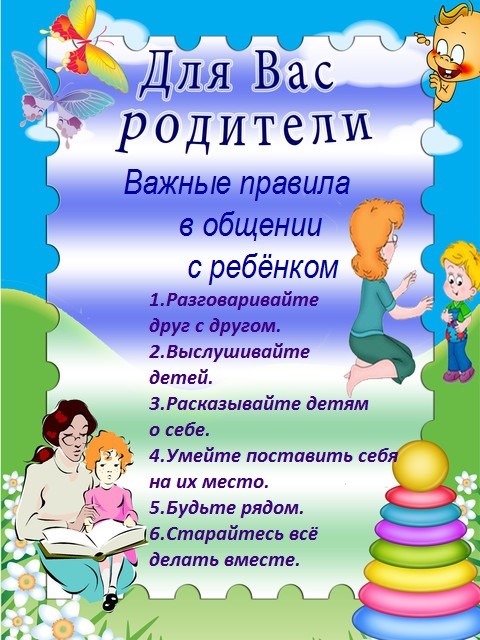 1.2 б.8.1 б.2.1 б.9.2 б.3.1 б.10.2 б.4.1 б.11.1 б.5.1 б.12.1 б.6.2 б.13.2 б.7.2 б.14.1 б.